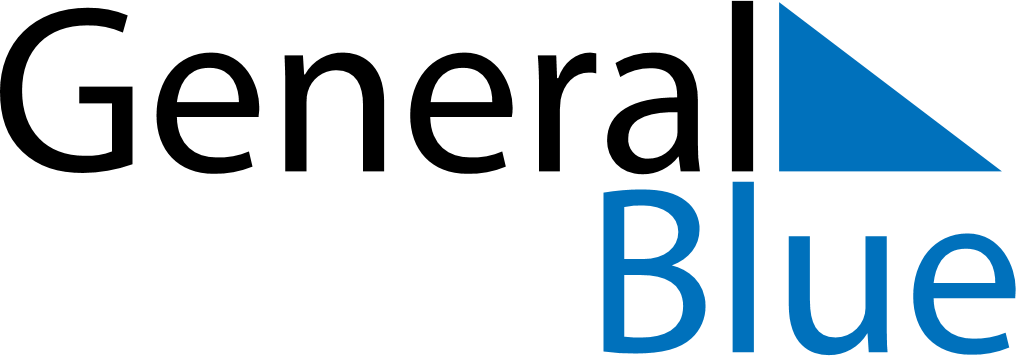 Andorra 2025 HolidaysAndorra 2025 HolidaysDATENAME OF HOLIDAYJanuary 1, 2025WednesdayNew Year’s DayJanuary 6, 2025MondayEpiphanyMarch 4, 2025TuesdayShrove TuesdayMarch 14, 2025FridayConstitution DayApril 17, 2025ThursdayMaundy ThursdayApril 18, 2025FridayGood FridayApril 20, 2025SundayEaster SundayApril 21, 2025MondayEaster MondayMay 1, 2025ThursdayLabour DayJune 8, 2025SundayPentecostJune 9, 2025MondayWhit MondayAugust 15, 2025FridayAssumptionSeptember 8, 2025MondayOur Lady of MeritxellNovember 1, 2025SaturdayAll Saints’ DayDecember 8, 2025MondayImmaculate ConceptionDecember 24, 2025WednesdayChristmas EveDecember 25, 2025ThursdayChristmas DayDecember 26, 2025FridayBoxing Day